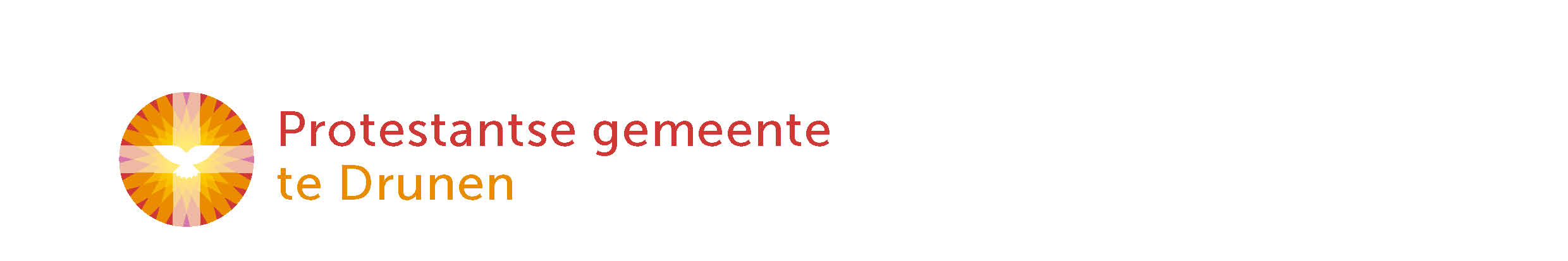 Liturgie zondag 1 november, Drunenbevestiging ambtsdragers0. Muziek vooraf: Sela    Ik zal er zijn (instrumentaal)tekst: Hans Maat | muziek:  & melodie: Kinga Bán & Adrian Roest | opname: Martin Mans en Martin Zonnenberghttps://www.youtube.com/watch?v=mjSRCaTazVUINTREDEWelkom door ouderling van dienstStil worden1. Psalm 27b    De Heer is mijn licht en mijn heil (met elkaar uitspreken)tekst: Ida Gerhardt & Marie van der Zeydeallen: refrein:De Heer is mijn licht en mijn heil:wie zou ik dan vrezen?vg: 	27b:1De Heer is mijn licht en mijn heil:wie zou ik dan vrezen?De Heer is mijn burcht, mijn behoud:voor wieallen: refrein:De Heer is mijn licht en mijn heil:         wie zou ik dan vrezen?gemeente:	 27b:2Dat ene vroeg ik van de Heerdat is al mijn verlangen:dáár te zijn – in het huis van de Heer,al de dagenallen: refrein:De Heer is mijn licht en mijn heil:         wie zou ik dan vrezen?vg:	27b:3Hij doet onder zijn schaduwdakmij schuilen in dagen van dreiging,beveiligt mij binnen zijn veilige tent.Hij stelt mij hoog op een steenrots.allen: refrein:De Heer is mijn licht en mijn heil:         wie zou ik dan vrezen?gemeente:  27b:4Heer, hoor mijn aanroep tot U,geef mij genadig uw antwoord.Gij zegt – en mijn hart spreekt het na:‘zoek mijn aanschijn.’Uw aanschijn, Heer, wil ik zoeken.allen: refrein:De Heer is mijn licht en mijn heil:         wie zou ik dan vrezen?vg:	27b:5Wend uw aangezicht niet van mij af,wijs uw knecht niet toornig terug,Gij die immer mijn hulp zijt geweest,wil mij nietallen: refrein:De Heer is mijn licht en mijn heil:         wie zou ik dan vrezen?gemeente:	 27b:6Wijs dan, Heer, mij uw weg,leid mij op het pad dat niet afwijkt.Laat mij niet ten prooi aan mijn haters;geweld is hun adem.allen: refrein:De Heer is mijn licht en mijn heil:         wie zou ik dan vrezen?vg:	 27b:7O, als ik niet de zekerheid hadhet heil des Heren te zienin dit leven op aarde!Wacht dan de Heer en wees sterk,onbezweken van hart. Wacht dan de Heer.allen: refrein:De Heer is mijn licht en mijn heil:         wie zou ik dan vrezen?Bemoediging en groet   Bemoedigingvoorganger: 	Onze hulp is in de Naam van de Heer,	 		die hemel en aarde gemaakt heeft,				die trouw houdt tot in eeuwigheid				en niet laat varen het werk van zijn handen.Groetvoorganger: 	Genade, barmhartigheid en vrede
				zij jullie van God, de Vader,
				en van Jezus Christus, onze Heer				door de heilige Geest.allen: 		Amen.KyriëGloria: LB 978	De aarde is des Heren (Aan U behoort, o Heer der heren)tekst: Jan Wit | melodie uit Hamburg 1690 | opname: Nederland Zingthttps://www.youtube.com/watch?v=vNT2NaJ9eEk 1. Aan U behoort, o Heer der heren,de aarde met haar wel en wee,de steile bergen, koele meren,het vaste land, de onzeek're zee.Van U getuigen dag en nacht.Gij hebt ze heerlijk voortgebracht.2. Gij roept het jonge leven wakker,een tuin bloeit rond het open graf.Er ruisen halmen op de akkerwaar zich het zaad verloren gaf.En vele korrels vormen saameen kostbaar brood in uwe naam.3. Gij hebt de bloemen op de veldenmet koninklijke pracht bekleed.De zorgeloze vogels meldendat Gij uw schepping niet vergeet.'t Is alles een gelijkenisvan meer dan aards geheimenis.4. Laat dan mijn hart U toebehorenen laat mij door de wereld gaanmet open ogen, open orenom al uw tekens te verstaan.Dan is het aardse leven goed,omdat de hemel mij begroet.DE HEILIGE SCHRIFTGebed om de heilige Geest	Kinderlied van de maand: Iedereen is anderstekst & melodie: Marcel Zimmer | opname: rooooossssshttps://www.youtube.com/watch?v=XWmS4dUlLvk 	refrein:Iedereen is anders, niemand is als jijiedereen is anders, jij bent jou en ik ben mijiedereen is anders, dat is nou eenmaal zoiedereen is anders, okido! (2x)Je bent misschien wat eigenzinnigalleen jouw manier is goedmaar je moet goed begrijpendat iemand anders het anders doet!Want, ...	refreinGod heeft ieder mens geschapenbijzonder en heel speciaalmet een uniek karakteren zo verschillen we allemaal!	refreinMoment voor de kinderenSchriftlezingen: Micha 7:7-9 & Hebreeën 4:14-16, 5:7-94. LB 913	Wat de toekomst brengen mogetekst: Jacqueline van der Waals | melodie: John Zundel | opname: Joke Buijs, Nederland Zingthttps://www.youtube.com/watch?v=VgAsf99546o1. Wat de toekomst brengen moge,mij geleidt des Heren hand.Moedig sla ik dus de ogennaar het onbekende land.Leer mij volgen zonder vragen,Vader, wat Gij doet is goed.Leer mij slechts het heden dragenmet een rustig kalme moed.2. Heer, ik wil uw liefde loven,al begrijpt mijn ziel U niet.Zalig hij, die durft geloven,ook wanneer het oog niet ziet.Schijnen mij uw wegen duister ,zie, ik vraag U niet: waarom?Eenmaal zie ik al uw luister,als ik in de hemel kom.3. Laat mij niet mijn lot beslissen,zo ik mocht, ik durfde niet.Ach, hoe zou ik mij vergissenals Gij mij de keuze liet.Wil mij als een kind behand’len,dat alleen de weg niet vindt.Neem mijn hand in uwe handenen geleid mij als een kind.4. Waar de weg mij brengen mogeaan des Vaders trouwe hand,loop ik met gesloten ogennaar het onbekende land.Uitleg & VerkondigingMoment van stilte5. Opwekking 789	Lopen op het watertekst & muziek: Matt Crocker, Joel Houston en Salomon Ligthelm | vertaling: Tanja Lagerström 
opname: Nederland Zingt, Elise Mannahhttps://www.youtube.com/watch?v=CNqoPa7giOoU leert me lopen op het water,de oceaan is weids en diep.U vraagt me alles los te laten,daar vind ik U en ik twijfel niet.refrein:En als de golven overslaan,dan blijf ik hopen op Uw Naam.Mijn ziel vindt rust,want in de storm bent U dichtbij.Ik ben van U en U van mij.De diepste zee is vol genade.Uw sterke hand, die houdt mij vast.En als mijn voeten zouden falen,dan faalt U niet, want Uw trouw houdt stand.refreinGeest van God, leer mij te gaan over de golven,	}in vertrouwen U te volgen,	}te gaan waar U mij heen leidt.	}  3xLeid me verder dan mijn voeten kunnen dragen.	}Ik vertrouw op Uw genade,	}want ik ben in Uw nabijheid.	}refreinBEVESTIGING AMBTSDRAGERSPresentatie Gelofte en bevestiging van ambtsdragersBevestigingsgebed6. Zegenlied: Zangbundel Joh. de Heer 603     De vrede van Godtekst & muziek: Johan Bronsveld | opname: Nederland Zingthttps://www.youtube.com/watch?v=8xkA2tW9R9k1. Vrede van God, de vrede van God,de vrede van God zij met u.Vrede van Hem, vrede van God,de vrede van God zij met u.2. In Jezus' naam, in Jezus' naam,in Jezus' naam zegen ik u.Vrede van Hem, vrede van God,de vrede van God zij met u.3. Heilige Geest, de Heilige Geest,de Heilige Geest zij met u.Vrede van Hem, vrede van God,de vrede van God zij met u.4. Vrede van God, de vrede van God,de vrede van God zij met u.Vrede van Hem, vrede van God,de vrede van God zij met u.GAVEN EN GEBEDENGebeden: Dank- & voorbeden, Stil gebed, Onze VaderZENDING & ZEGEN7. Slotlied: Sela     Een toekomst vol van Hooptekst: Hans Maat | muziek: Adrian Roest | opname: Selahttps://www.youtube.com/watch?v=0czjb1Wze20In de nacht van strijd en zorgen kijken wij naar U omhoog,biddend om een nieuwe morgen, om een toekomst vol van hoop. Ook al zijn er duizend vragen,    al begrijpen wij U niet,             U blijft ons met liefde dragen, U die alles overziet.   U geeft een toekomst vol van hoop; dat heeft U aan ons beloofd.                       Niemand anders, U alleen, leidt ons door dit leven heen. U heeft ons geluk voor ogen. Jezus heeft het ons gebracht. Mens, als wij, voor ons gebrokenin de allerzwartste nacht.                  U bent God, de Allerhoogste,God van onbegrensde macht.Wij geloven en wij hopenop het einde van de nacht.Zegenvoorganger: 	…allen: 	Amen.8. Lied achteraf: LB 425	Vervuld van uw zegentekst: Rikkert Zuiderveld, naar Omer Westendorf | melodie: volksmelodie uit Wales
opname: Vocaal Theologen Ensemble1. Vervuld van uw zegen gaan wij onze wegenvan hier, uit dit huis waar uw stem wordt gehoord,in Christus verbonden, tezamen gezondenop weg in een wereld die wacht op uw woord.2. Om daar in genade uw woorden als zadente zaaien tot diep in het donkerste dal,door liefde gedreven, om wie met ons levenuw zegen te brengen die vrucht dragen zal.